Кейс №3Задача. Отряд  отправился в поход. Определите положение отряда: прошли на восток 5 км, затем на север 3 км.Рекомендации:Проведите две перпендикулярные координатные прямые.Точку пересечения  прямых  обозначьте  буквой  О. Точка  О – это точка начала движения отряда.На координатных прямых укажите «Север», «Восток», (смотри компас)Нарисуй маршрут отряда.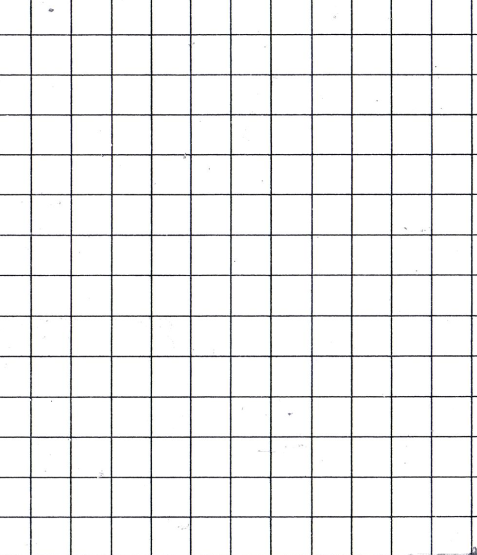 